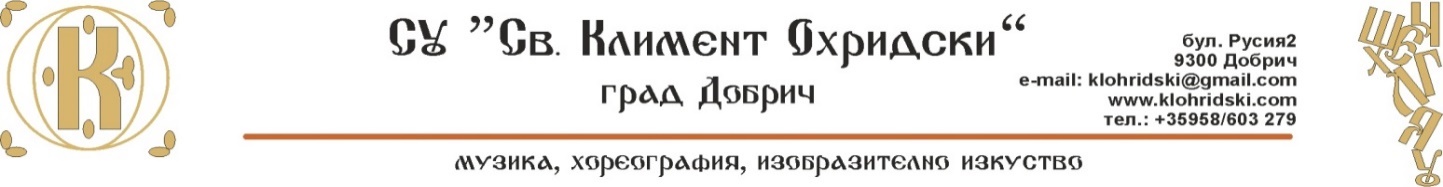 До Директора                                                                                                                                 Образец 4на СУ „Св. Климент Охридски“ гр. ДобричЗАЯВЛЕНИЕот ...........................................................................................................................................,живущ....................................................................................................................................,ученик в .........................................................................../клас/Моля да ми бъде отпусната стипендия за ученици без родител/и за учебната 2023/2024 година.Декларирам пред СУ „Св. Климент Охридски“ гр. Добрич  съгласие за обработка на личните  ми данни. Известно ми е, че за вписване на неверни данни нося отговорност по чл. 313 от Наказателния кодекс и получената неправомерно стипендия подлежи на връщане.Прилагам:1. .............................................................2. .............................................................Дата ..........              			     Заявител: ......................гр. ДобричБрой  допуснати отсъствия по неуважителни причини: ..... .......................;   Наложени наказания с решение на ПС ............................ (има/няма); Среден успех(от предходния срок (година)..................   .           Класен ръководител: ....................................................... 